Il est interdit aux candidats de signer leur composition ou d'y mettre un signe quelconque pouvant indiquer sa provenance.Baccalauréat Professionnel Maintenance des Systèmes de Production Connectés 
Épreuve E2	PREPARATION D’UNE INTERVENTION 
Sous-épreuve E2. a	Analyse et exploitation des données techniquesPOLYPRODDOSSIER QUESTIONS-REPONSES                           Matériel autorisé :L’usage de la calculatrice avec mode examen actif est autorisé.L’usage de calculatrice sans mémoire, «type collège» est autorisé.MISE EN SITUATIONL’équipement industriel concerné par cette étude est l'unité de conditionnement POLYPROD.C’est un système de production pluri-technologique, flexible, évolutif, modulaire équipant une ligne de production de produits cosmétiques.Cette machine peut assurer le conditionnement de produits sous forme liquide ou solide  respectivement dans des flacons ou des pots.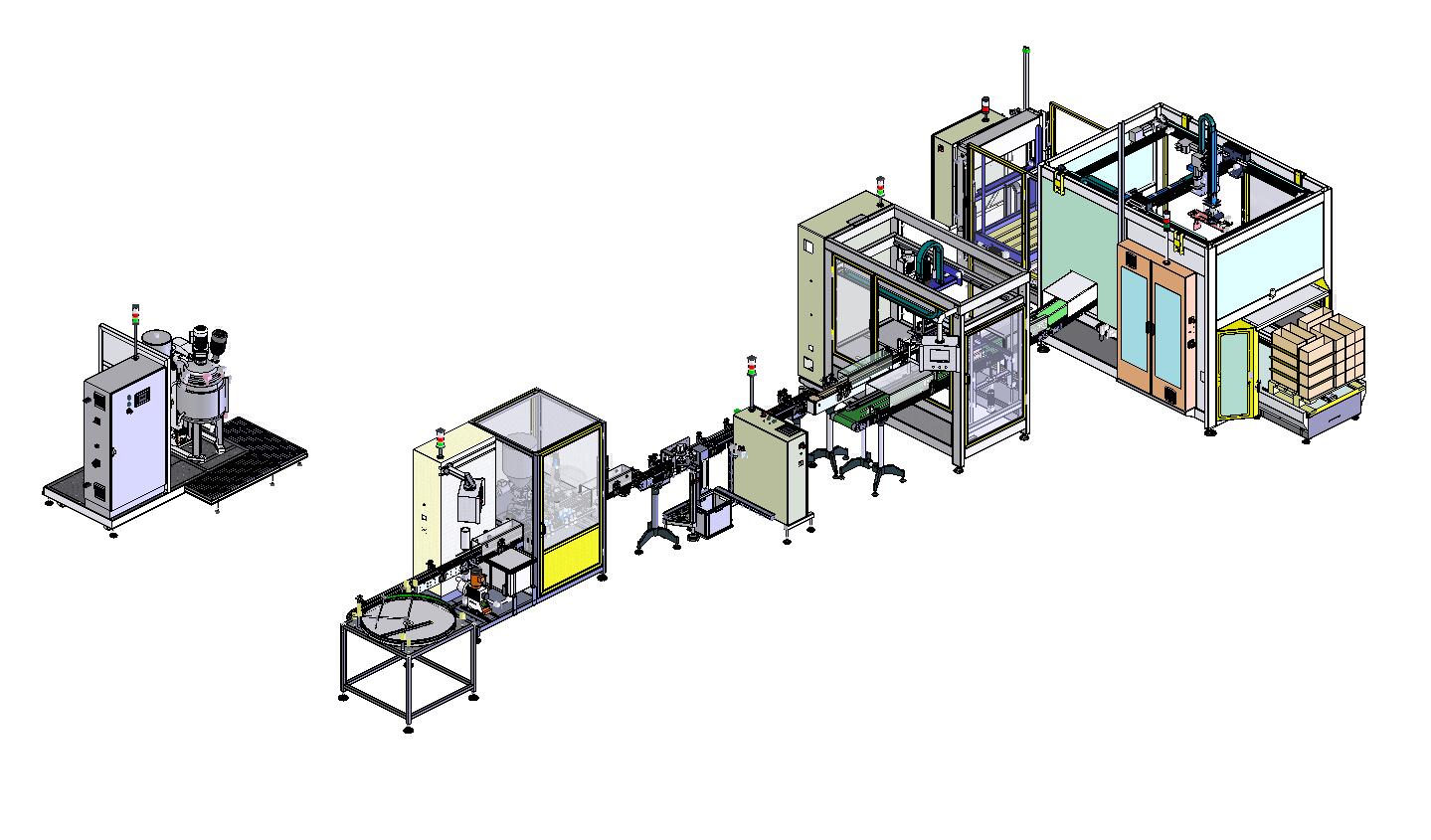 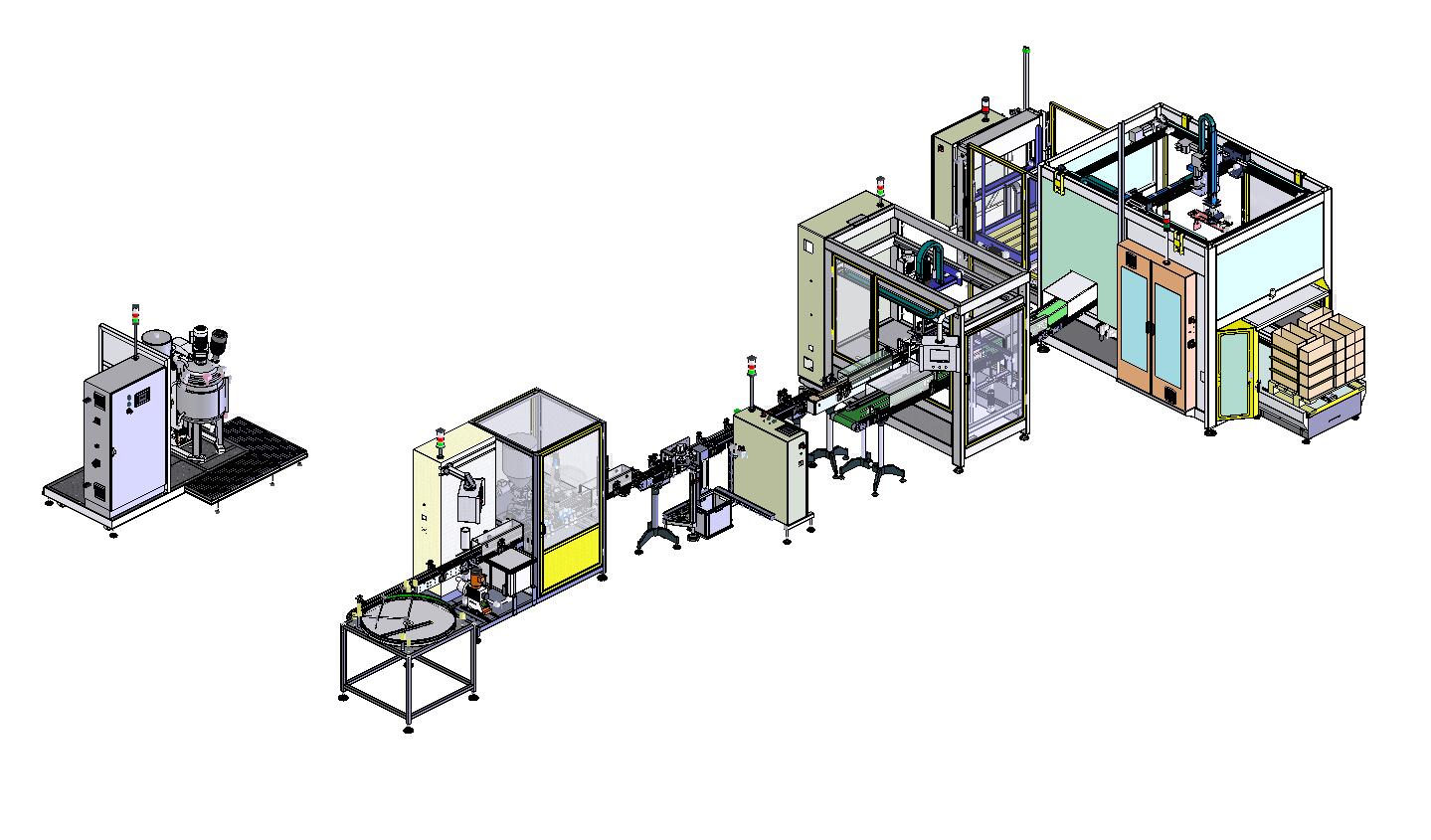 L’étude de cette première partie portera sur le sous-ensemble de conditionnement de produits solides (voir dossier technique)PROBLEMATIQUELe service Maintenance et les opérateurs sur site ont constaté des bruits et des vibrations anormaux au niveau du système de remplissage solide sous forme de granulés. Ce phénomène est observé depuis l’intégration de certains nouveaux produits dans la gamme conditionnée.La première étape, consiste à diagnostiquer l’origine des vibrations et des bruits constatés, à réparer, puis à remettre en état de bon fonctionnement le système.Analyse fonctionnelle et structurelle du mécanisme pour comprendre sa compatibilité dans le conditionnement de la nouvelle gamme de produit.Il est demandé :D’analyser le système ;De préparer l’intervention et de réaliser une gamme de démontage.Q1.1 – Compléter ci-dessous le diagramme FAST correspondant à la fonction « Conditionner un produit ». Placer vis d’Archimède, 2 roulements, tête de dosage + vérin, trémie, réducteur roue et vis sans fin, moteur électrique.Q1.2 – Compléter le SADT du poste de conditionnement des produits solides :Placer contenants remplis, énergie électrique, produits solides, doseuse produits solides, contenants vides, énergie pneumatique.Afin de comprendre le fonctionnement du poste de dosage des produits solides, il est demandé de réaliser l’étude du        schéma cinématique.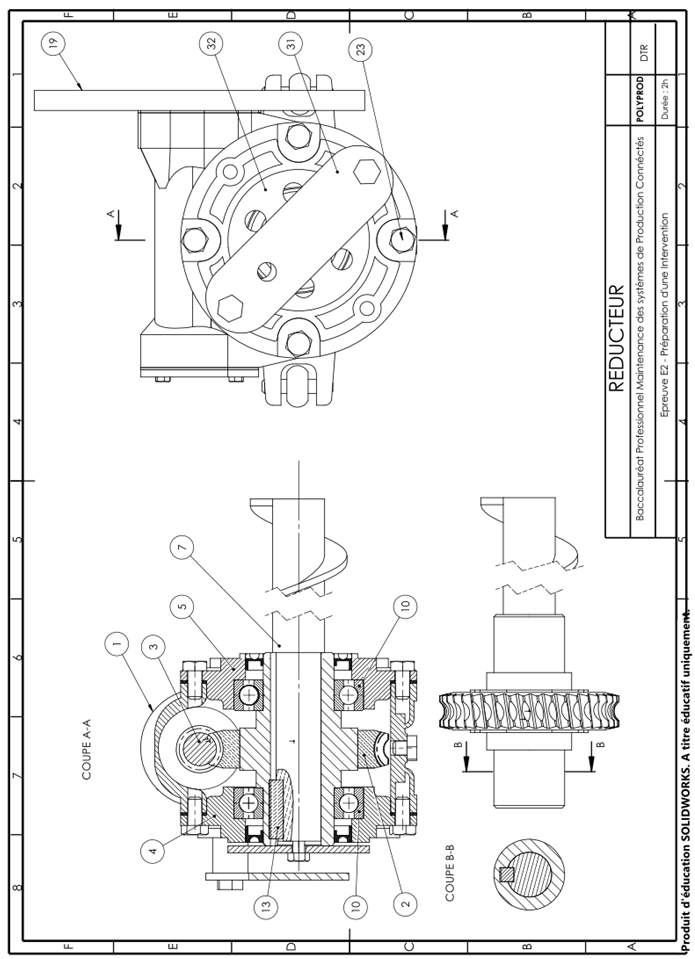 Q1.3 Colorier l en rouge les pièces cinématiquement liées à la pièce 1, en vert les pièces cinématiquement liées à la pièce 2, et en bleu les pièces cinématiquement liées à la pièce 3 :Q1.4 Compléter les groupes de pièces cinématiquement liées « classes d’équivalence » :Placer 4 ; 5 ; 6 ; 7 ; 11 ; 12 ; 13 ; 14 ; 15 ; 16 ; 17 ; 18 ; 19 ; 20 ; 22 ; 23 ; 24 ; 25 ; 26 ; 27 ; 28.G1 : {1, …………………………………………………………………………………..}G2 : {3, ……………………………..	}G3 : {2, 	}Q1.5 Donner les degrés de liberté et le nom des liaisons en complétant le tableau suivant :Q1.6 Compléter le schéma cinématique suivant :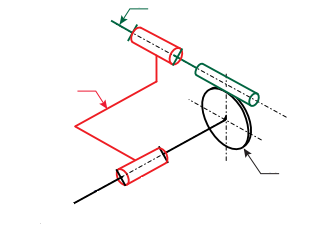 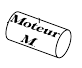 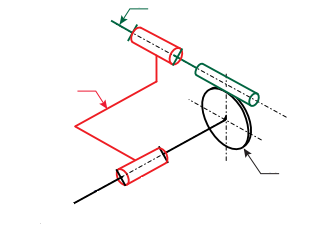 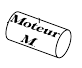 Représenter les liaisons L1 et L2Identifier les groupes G1, G2 et G3Repasser en rouge le groupe G1Repasser en vert le groupe G2Repasser en bleu le groupe G3Repérer les centres des liaisons (A pour L1 ; B pour L2 ; C pour L3)Q1.7 A l’aide du DTR 4/19 et du DTR 19/19, Donner le repère, la désignation et la référence du capteur « Codeur rotation vis sans fin » :Q1.8 Relier le type de capteur avec les matériaux qu’il détecte :Q1.9 Cocher le mode de fonctionnement du capteur « Codeur rotation vis sans fin » :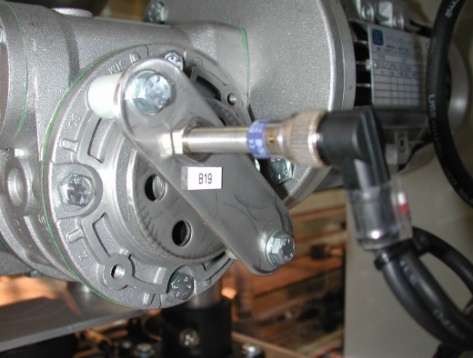 L’hypothèse d’une chaine d’acquisition défaillante n’est pas retenue. Le reste de l’étude sera mené sur la partie chaine d’action du système de remplissage.Q2.1 A l’aide du dossier technique, compléter la chaîne de transmission de mouvement ci-dessous :Q 2.2 : A l’aide des caractéristiques fournies dans les documents techniques, calculer le rapport de transmission entre la vis d’Archimède en sortie du réducteur et l’arbre moteur :On donne : Fréquence de rotation du moteur actuel : 1310 t/minIndiquer :Z Vis = ……filet,Z Roue = …………dentsCalculer le rapport de transmission :r =   …………………………………………………………… r = …………….Calculer la fréquence de rotation de la vis d’Archimède :N  = ………………………………………..………………………… N  = …………….Q 2.3 : Indiquer le repère et le nom du composant qui assure la transmission de puissance entre l’arbre de sortie-roue dentée repère 2 et la vis d’Archimède repère 7 :Q 2.4 : Compléter la désignation de ce composant comme indiqué sur le document constructeur (DTR Page 11/19), afin de le commander :Remarque : la forme du composant qui assure la liaison est à un bout rond et un bout carré.Clavette parallèle………………………………….………………………..Q 2.5 : Donner le nom et le repère des deux composants qui assurent le guidage en rotation de l’arbre de sortie-roue dentée repère 2 :Nom : ………………………….……………………..Repère : …………………………………Vérification et choix des roulements en fonction du nouveau moteur :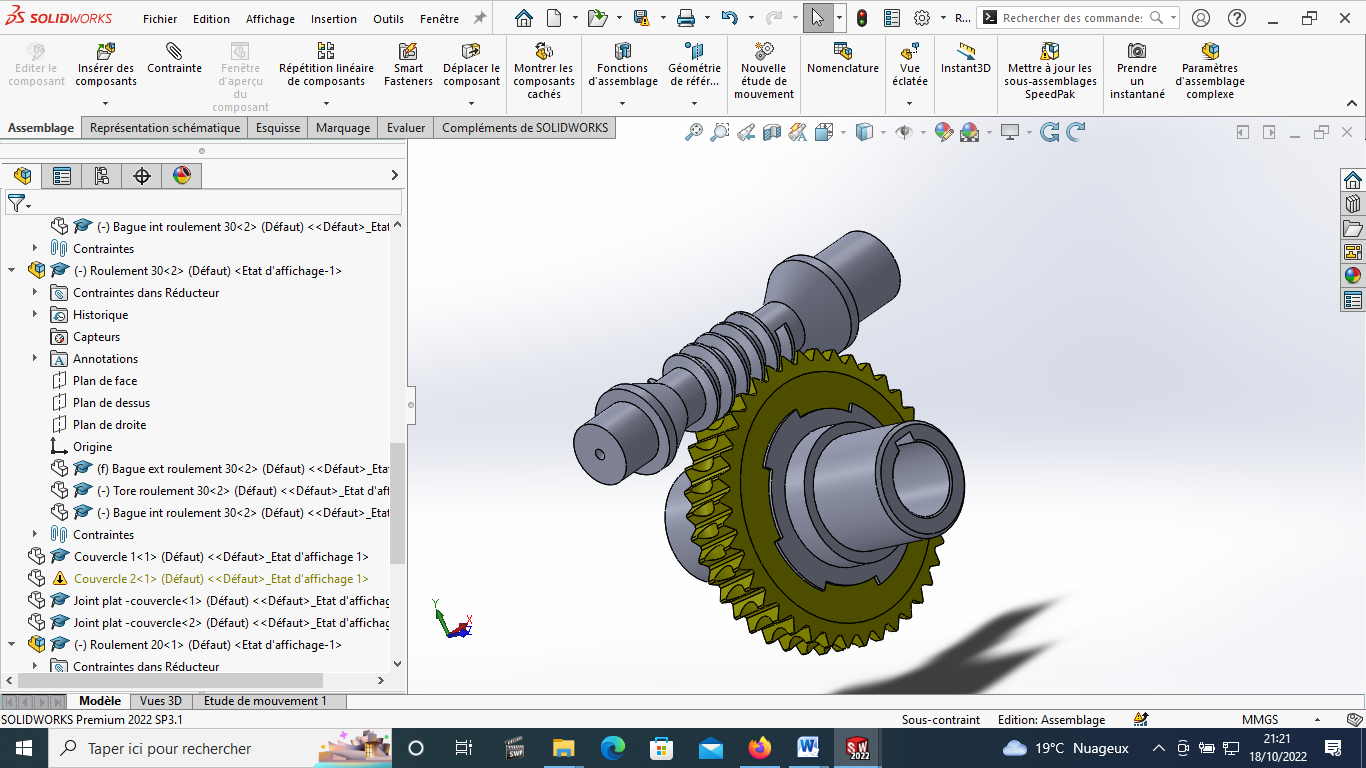 On donne :Puissance nouveau moteur = 430 WFréquence nouveau moteur = 2845 tr/minRayon primitif de la vis = 8,625 mmQ3.1 Calculer la vitesse angulaire de la vis sans fin Vis. (détailler les calculs)………………………………………………………………….……………………………………………………………………………………………………………Vis = …………….Q3.2 Calculer le couple sur la vis sans fin. (détailler les calculs)………………………………………………………………………………………………….………………………………………………………………………..    CVis =……………….Q3.3 En déduire l’intensité de la force au point d’engrènement E. (détailler les calculs)     …………………………………………………………………………………………………..…………………………………………………………………..……                =…………… Pour vérifier si les roulements peuvent supporter les nouvelles caractéristiques du nouveau moteur il faut calculer la charge statique équivalente et la comparer avec la charge statique du constructeur. La force F calculée en Q3.3 représente l’effort produisant le couple d’entrainement de la roue dentée repère2. Elle nous permet de calculer les forces axiale et radiale suivantes (DTR 10/19).Données :       = 148 N          = 167 NQ3.4 En mesurant sur le DTR Page 5/19 et à l’aide du DTR Page 8/19, donner toutes les caractéristiques du roulement en complétant le tableau ci-dessous :Q3.5 Relever la charge statique du roulement :              C0= …………………Q3.6 Calculer la charge statique équivalente.……………………………………………..………………………………………………………...……………………………………………………..……………………………………………………………………………………………………………Po = ………………………………………Q3.7 Comparer la charge statique équivalente avec la charge statique. (cocher la ou les bonnes réponses)     La charge équivalente est          supérieure   ou         inférieure à la charge statique.Les roulements sont-ils     adaptés          Oui            NonAjustement - CotationQ3.8 : La figure 2 ci-dessous représente « symboliquement » la liaison L1 de la figure 1.Compléter cette figure 2 en représentant par des traits forts les arrêts en translation (ou arrêts axiaux) des deux roulements :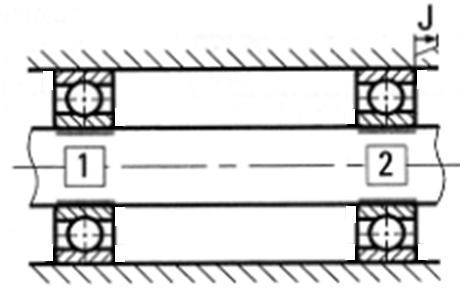 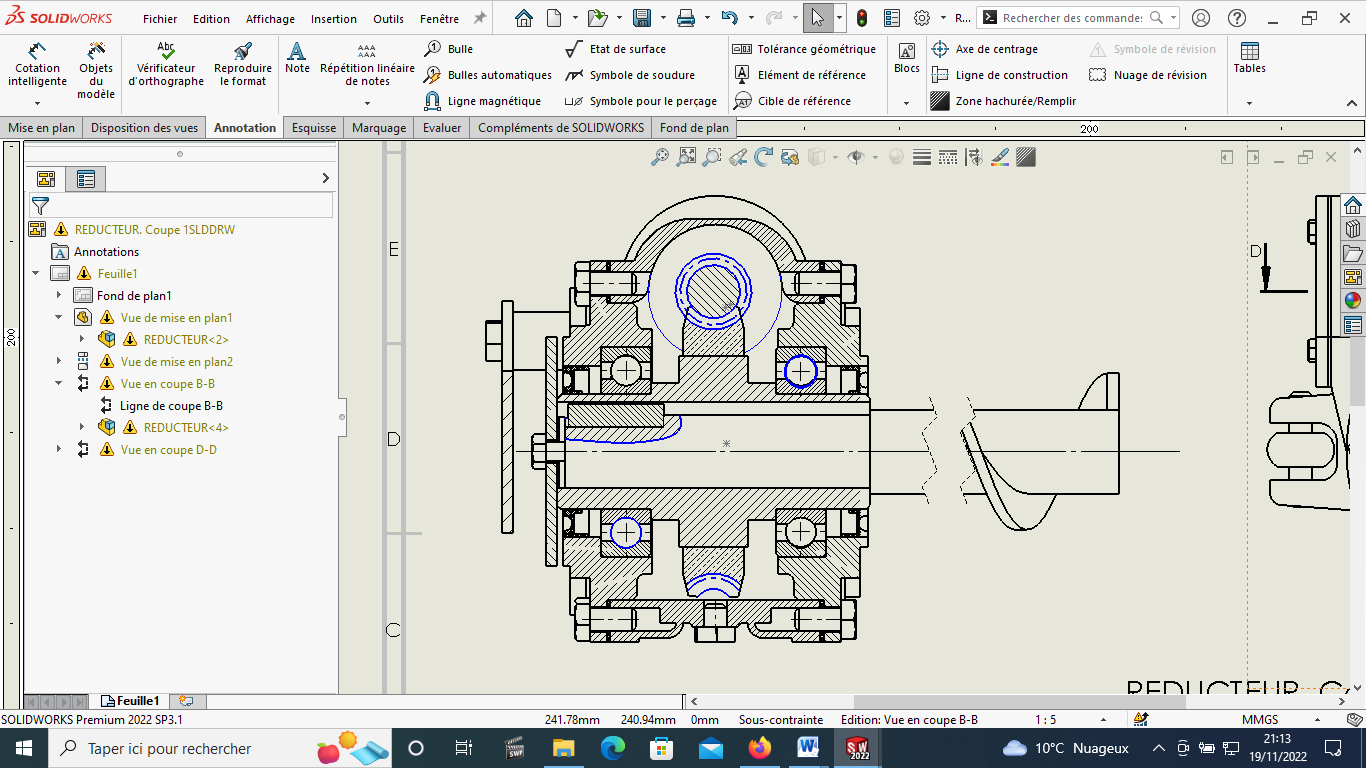 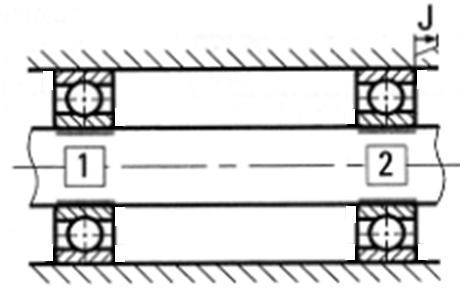 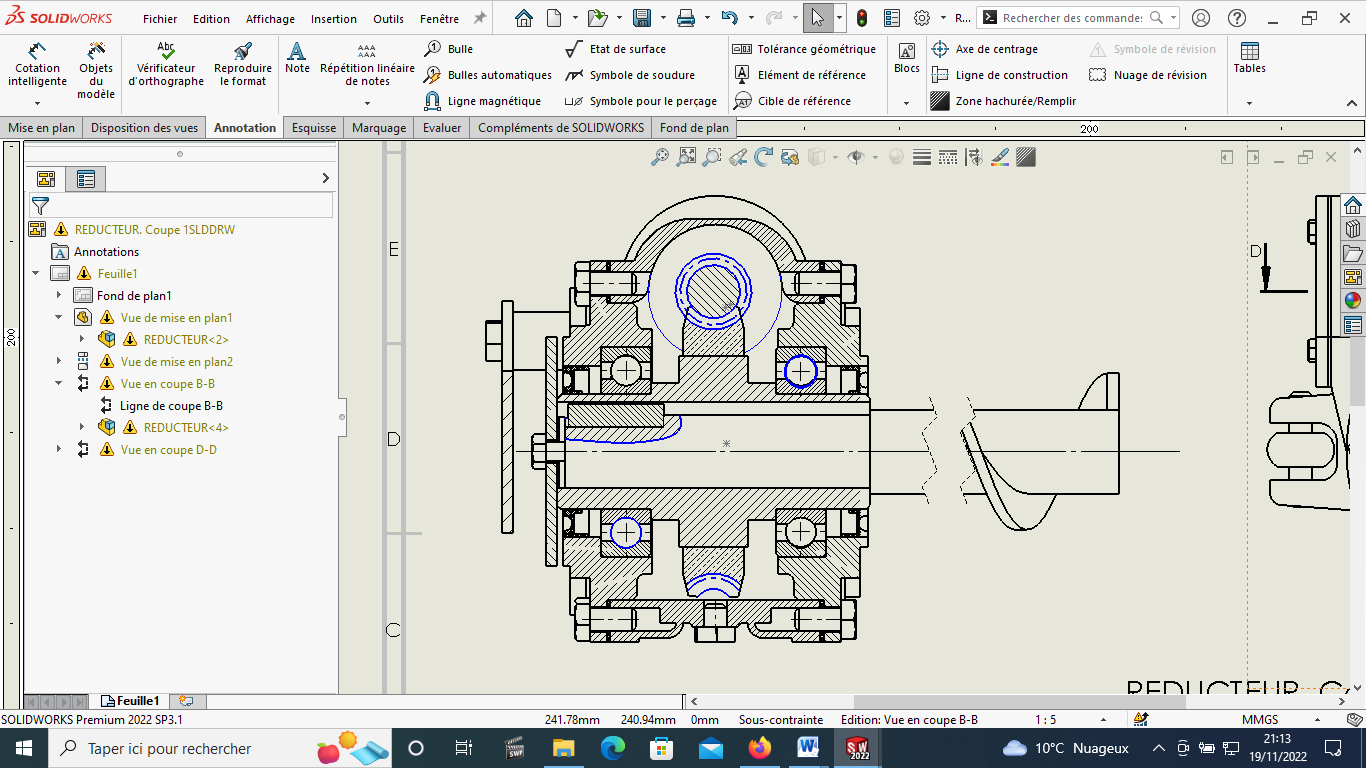 Q3.9 : Quelle est la ou les formes permettant de réaliser ces arrêts en translation (voir figure ci-dessous) ? Cocher  la bonne réponse.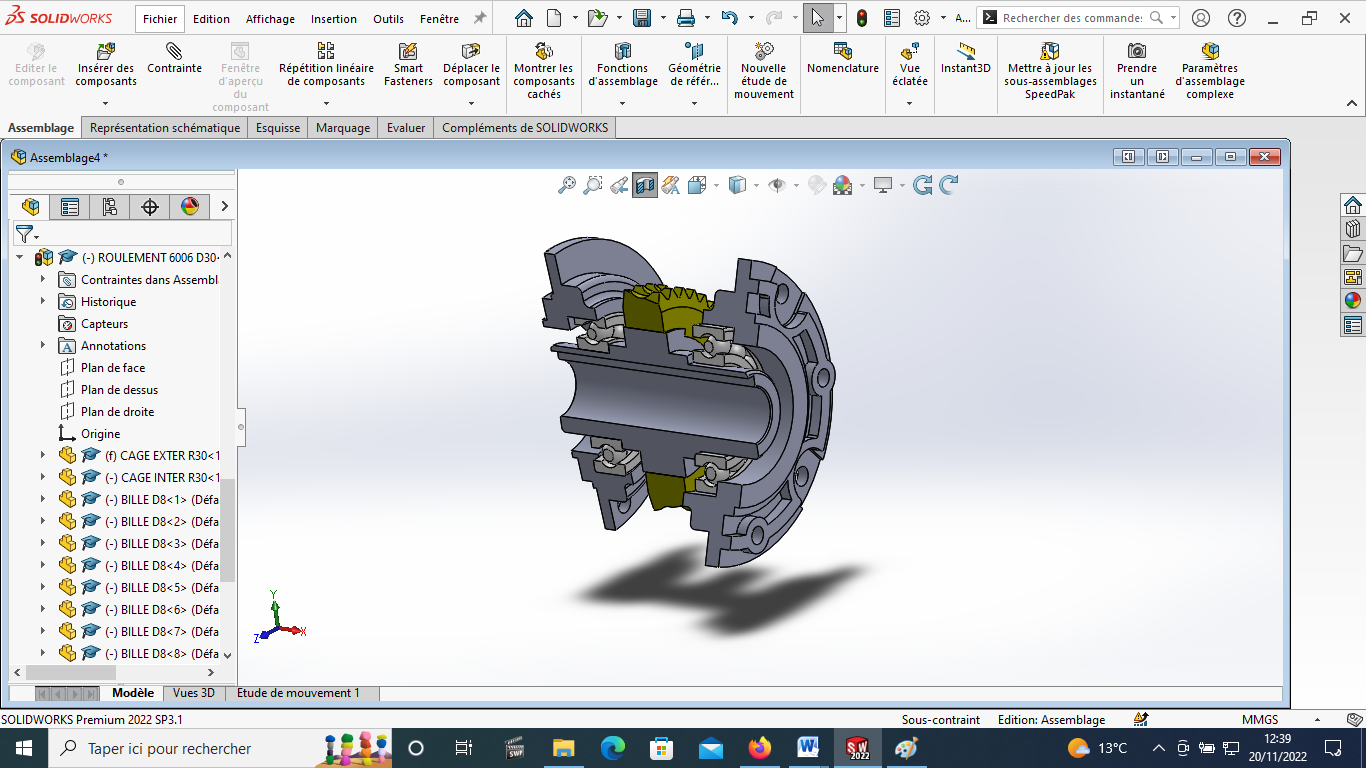 Q3.10 : Quel est le type de montage (voir DTR Page 12/19) ? Cocher  la bonne réponse.Q3.11 : Comment sont montées les bagues intérieures de ces deux roulements 10 sur l’arbre 14 ? Cocher  la bonne réponse. Q3.12 : Sachant que l’on se trouve dans des conditions de charge normale, proposer un ajustement pour l'axe recevant la bague intérieure (Ø ?) des deux roulements (DTR Page 13/19) : Q3.13 : Par quel procédé pourrait-on monter ces deux roulements ? Cocher  la bonne réponse.Préparation de l’intervention en vue du changement des roulements :Le service de maintenance décide de remplacer les roulements existants. On vous demande de préparer l’intervention.Q4.1 Lister le matériel nécessaire de protection et sécurité contre les accidents mécaniques pour assurer le démontage du motoréducteur :   a : Paire de gantsb :  c : d :Q4.2 Compléter le graphe de démontage ci-dessous.Académie :Académie :Académie :Session :Session :Examen :Examen :Examen :Examen :Série :Spécialité/option :Spécialité/option :Repère de l’épreuve :Repère de l’épreuve :Repère de l’épreuve :Épreuve/sous épreuve :Épreuve/sous épreuve :Épreuve/sous épreuve :Épreuve/sous épreuve :Épreuve/sous épreuve :NOM :NOM :NOM :NOM :NOM :(en majuscule, suivi s’il y a lieu, du nom d’épouse)Prénoms :N° du candidat ………………..(le numéro est celui qui figure sur la convocation ou liste d’appel)N° du candidat ………………..(le numéro est celui qui figure sur la convocation ou liste d’appel)N° du candidat ………………..(le numéro est celui qui figure sur la convocation ou liste d’appel)N° du candidat ………………..(le numéro est celui qui figure sur la convocation ou liste d’appel)Né(e) le :N° du candidat ………………..(le numéro est celui qui figure sur la convocation ou liste d’appel)N° du candidat ………………..(le numéro est celui qui figure sur la convocation ou liste d’appel)N° du candidat ………………..(le numéro est celui qui figure sur la convocation ou liste d’appel)N° du candidat ………………..(le numéro est celui qui figure sur la convocation ou liste d’appel)N° du candidat ………………..(le numéro est celui qui figure sur la convocation ou liste d’appel)N° du candidat ………………..(le numéro est celui qui figure sur la convocation ou liste d’appel)N° du candidat ………………..(le numéro est celui qui figure sur la convocation ou liste d’appel)N° du candidat ………………..(le numéro est celui qui figure sur la convocation ou liste d’appel)Appréciation du correcteurAppréciation du correcteurAppréciation du correcteurAppréciation du correcteurAppréciation du correcteurQ0Lecture du dossier technique et ressourcesDTR 1/19 à 13/19Temps conseillé : 10minQ1Analyse FonctionnelleDTR 2/19 à 4/19 et 19/19Temps conseillé : 30 minRepère de liaisonAssemblageDegré de libertéTranslation suivant l’axeTranslation suivant l’axeTranslation suivant l’axeRotation suivant l’axeRotation suivant l’axeRotation suivant l’axeNom, centre et axe  de la liaisonSymbole de la liaisonRepère de liaisonAssemblageDegré de libertéXYZXYZNom, centre et axe  de la liaisonSymbole de la liaison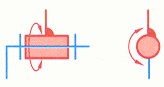 L3G2 / G31+111Liaison hélicoïdale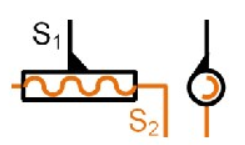 RepèreDésignationRéférenceType de capteurMatériaux détectésInductifPièces aimantéesMagnétiquePièces métalliquesCapacitifTous les matériauxLe capteur mesure le déplacement en rotation de la vis avec une précision d’un degré.Le capteur mesure le déplacement de la vis avec une précision d’un millimètre.L’automate compte le nombre de changement d’état du capteur et en déduit le déplacement en rotation de la vis. Q2Etude du système de transmissionDTR 5/19 à 8/19Temps conseillé : 20 minQ3Etude du guidage en rotation de la roueDTR 5/19 à 13/19Temps conseillé : 30 minPuissance : P = C x          avec P en W ; C en N.m ;  en rad/s
Couple : C = R x F                    avec C en N.m ; R en m ; F en N
Vitesse angulaire :  =  x N/30       avec  en rad/s ; N et tr/minLIAISONREPERE DES ELEMENTSDESIGNATIONREFERENCEDIMENSIONS (mm)DIMENSIONS (mm)DIMENSIONS (mm)LIAISONREPERE DES ELEMENTSDESIGNATIONREFERENCEØ intérieurØ extérieurlargeurEpaulementGorgeLamageMontage AMontage BXMontage CMontage DMontage EMontage FSERREESAVEC JEUAJUSTEMENT PROPOSEPar douille de frappe et mailletA la presseA la mainQ4Etude de la gamme de démontageDTR Pages 5/19 à 8/19Temps conseillé : 30 min